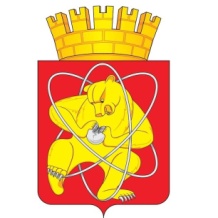 Городской округ «Закрытое административно – территориальное образование Железногорск Красноярского края»СОВЕТ ДЕПУТАТОВ  ЗАТО  г. ЖЕЛЕЗНОГОРСК РЕШЕНИЕ___ ___________ 2021                                                                                                   _______г. ЖелезногорскОб утверждении порядка учета предложений по проекту решения Совета депутатов ЗАТО г. Железногорск «О внесении изменений и дополнений в Устав городского округа «Закрытое административно-территориальное образование Железногорск Красноярского края» и участия граждан в его обсужденииВ целях приведения Устава городского округа «Закрытое административно-территориальное образование Железногорск Красноярского края» в соответствие с изменениями законодательства Российской Федерации, руководствуясь частью 4 статьи 44 Федерального закона от 06.10.2003 № 131-ФЗ «Об общих принципах организации местного самоуправления в Российской Федерации», частью 3 статьи 43 Устава ЗАТО Железногорск, Совет депутатовРЕШИЛ:1. Утвердить Порядок учета предложений по проекту решения Совета депутатов ЗАТО г. Железногорск «О внесении изменений и дополнений в Устав городского округа «Закрытое административно-территориальное образование Железногорск Красноярского края» и участия граждан в его обсуждении, согласно приложения.2. Опубликовать настоящее решение в газете «Город и горожане» одновременно с проектом решения Совета депутатов ЗАТО г. Железногорск «О внесении изменений и дополнений в Устав городского округа «Закрытое административно-территориальное образование Железногорск Красноярского края».3. Разместить настоящее решение и проект решения Совета депутатов ЗАТО г. Железногорск «О внесении изменений и дополнений в Устав городского округа «Закрытое административно-территориальное образование Железногорск Красноярского края» на официальном сайте ЗАТО Железногорск в информационно-телекоммуникационной сети Интернет.4. Контроль над исполнением настоящего решения возложить на председателя комиссии по вопросам местного самоуправления и законности А.С. Федотова.5. Настоящее решение вступает в силу после его официального опубликования.Председатель Совета депутатов                             Глава ЗАТО г. ЖелезногорскЗАТО г. Железногорск                          С.Д. Проскурнин                                                       И.Г. КуксинПриложениек решению Совета депутатовЗАТО г. Железногорскот ___ ___________ 2021 № _____Порядокучета предложений по проекту решения Совета депутатов ЗАТО г. Железногорск «О внесении изменений и дополнений в Устав городского округа «Закрытое административно-территориальное образование Железногорск Красноярского края» и участия граждан в его обсуждении1. Участниками обсуждения проекта решения Совета депутатов ЗАТО   г. Железногорск «О внесении изменений и дополнений в Устав городского округа «Закрытое административно-территориальное образование Железногорск Красноярского края» (далее - проекта решения) могут быть все жители ЗАТО Железногорск.Инициаторами предложений по проекту решения могут быть все жители ЗАТО Железногорск, предприятия, учреждения, организации, местные отделения политических партий, общественные организации, расположенные на территории ЗАТО Железногорск.2. Граждане участвуют в обсуждении проекта решения путем ознакомления с опубликованным текстом проекта решения, его обсуждения, участия в публичных слушаниях по проекту решения, внесения предложений по проекту решения в Совет депутатов ЗАТО г. Железногорск в соответствии с настоящим Порядком.3. Предложения граждан и организаций по проекту решения оформляются в письменном виде и направляются в Совет депутатов ЗАТО   г. Железногорск по адресу: 662971, г. Железногорск, ул. 22 Партсъезда, 21, каб. 225, 230.4. Предложения по проекту решения Совета депутатов ЗАТО                   г. Железногорск «О внесении изменений и дополнений в Устав городского округа «Закрытое административно-территориальное образование Железногорск Красноярского края» принимаются до 17 часов 00 минут 31 января 2022 года.5. Предложения по проекту решения регистрируются в отделе по организации деятельности Совета депутатов и направляются на рассмотрение в постоянную комиссию Совета депутатов по вопросам местного самоуправления и законности (далее - комиссия).Комиссия рассматривает поступившие письменные предложения по проекту решения и принимает решение о включении (не включении) соответствующих изменений и дополнений в проект решения.6. Предложения граждан и организаций по проекту решения, итоги обсуждения проекта решения на публичных слушаниях носят рекомендательный характер для органов местного самоуправления ЗАТО Железногорск.7. Предложения, не оформленные в письменном виде, анонимные предложения, предложения, поступившие в Совет депутатов после срока, установленного пунктом 4 настоящего Порядка, а также предложения, направленные в иные органы местного самоуправления, регистрации и рассмотрению не подлежат.Пояснительная запискак проекту решения Совета депутатов «Об утверждении порядка учета предложений по проекту решения Совета депутатов ЗАТО г. Железногорск «О внесении изменений и дополнений в Устав городского округа «Закрытое административно-территориальное образование Железногорск Красноярского края» и участия граждан в его обсуждении»Принятия настоящего решения обусловлено необходимостью приведения Устава ЗАТО Железногорск в соответствие с изменениями законодательства Российской Федерации.На основании ч.4 ст.44 Федерального закона от 06.10.2003 № 131-ФЗ «Об общих принципах организации местного самоуправления в Российской Федерации» проект устава муниципального образования, проект муниципального правового акта о внесении изменений и дополнений в устав муниципального образования не позднее чем за 30 дней до дня рассмотрения вопроса о принятии устава муниципального образования, внесении изменений и дополнений в устав муниципального образования подлежат официальному опубликованию (обнародованию) с одновременным опубликованием (обнародованием) установленного представительным органом муниципального образования порядка учета предложений по проекту указанного устава, проекту указанного муниципального правового акта, а также порядка участия граждан в его обсуждении.Согласно ч.5, ч.6 ст.44 Федерального закона от 06.10.2003 № 131-ФЗ «Об общих принципах организации местного самоуправления в Российской Федерации» устав муниципального образования, муниципальный правовой акт о внесении изменений и дополнений в устав муниципального образования принимаются большинством в две трети голосов от установленной численности депутатов представительного органа муниципального образования. Устав муниципального образования, муниципальный правовой акт о внесении изменений и дополнений в устав муниципального образования подлежат государственной регистрации в территориальном органе уполномоченного федерального органа исполнительной власти в сфере регистрации уставов муниципальных образований в порядке, установленном федеральным законом. Устав муниципального образования, в соответствии с ч.8 ст.44 Федерального закона от 06.10.2003 № 131-ФЗ «Об общих принципах организации местного самоуправления в Российской Федерации» муниципальный правовой акт о внесении изменений и дополнений в устав муниципального образования подлежат официальному опубликованию (обнародованию) после их государственной регистрации и вступают в силу после их официального опубликования (обнародования). Глава муниципального образования обязан опубликовать (обнародовать) зарегистрированные устав муниципального образования, муниципальный правовой акт о внесении изменений и дополнений в устав муниципального образования в течение семи дней со дня его поступления из территориального органа уполномоченного федерального органа исполнительной власти в сфере регистрации уставов муниципальных образований.Председатель комиссии по вопросам местного самоуправления и законности 				        А.С. ФедотовГородской округ «Закрытое административно – территориальное образование Железногорск Красноярского края»СОВЕТ ДЕПУТАТОВ  ЗАТО  г. ЖЕЛЕЗНОГОРСК РЕШЕНИЕпроект___ ___________ 2022                                                                                                   _______г. ЖелезногорскО внесении изменений и дополнений в Устав городского округа «Закрытое административно-территориальное образование Железногорск Красноярского края»В целях приведения Устава городского округа «Закрытое административно-территориальное образование Железногорск Красноярского края» в соответствие с изменениями законодательства Российской Федерации, руководствуясь частью 3 статьи 44 Федерального закона от 06.10.2003 № 131-ФЗ «Об общих принципах организации местного самоуправления в Российской Федерации», пунктом 1 части 1 статьи 28 Устава ЗАТО Железногорск, Совет депутатовРЕШИЛ:1. Внести в Устав городского округа «Закрытое административно-территориальное образование Железногорск Красноярского края» (далее – Устав ЗАТО Железногорск) следующие изменения и дополнения:1.1. В части 1 статьи 7 Устава ЗАТО Железногорск:1.1.1. пункт 4.1 изложить в следующей редакции: «4.1) осуществление муниципального контроля за исполнением единой теплоснабжающей организацией обязательств по строительству, реконструкции и (или) модернизации объектов теплоснабжения;»;1.1.2. в пункте 5 слова «за сохранностью автомобильных дорог местного значения» заменить словами «на автомобильном транспорте, городском наземном электрическом транспорте и в дорожном хозяйстве»;1.1.3. пункт 25 изложить в следующей редакции:«25) утверждение правил благоустройства территории ЗАТО Железногорск, осуществление муниципального контроля в сфере благоустройства, предметом которого является соблюдение правил благоустройства территории ЗАТО Железногорск, в том числе требований к обеспечению доступности для инвалидов объектов социальной, инженерной и транспортной инфраструктур и предоставляемых услуг (при осуществлении муниципального контроля в сфере благоустройства может выдаваться предписание об устранении выявленных нарушений обязательных требований, выявленных в ходе наблюдения за соблюдением обязательных требований (мониторинга безопасности), организация благоустройства территории ЗАТО Железногорск в соответствии с указанными правилами, а также организация использования, охраны, защиты, воспроизводства городских лесов, лесов особо охраняемых природных территорий, расположенных в границах ЗАТО Железногорск;»;1.1.4. в пункте 30 слова «использования и охраны» заменить словами «охраны и использования».1.2. Часть 1 статьи 7 Устава ЗАТО Железногорск дополнить пунктами 26.1, 26.2 следующего содержания:«26.1) принятие решений о создании, об упразднении лесничеств, создаваемых в их составе участковых лесничеств, расположенных на землях населенных пунктов ЗАТО Железногорск, установлении и изменении их границ, а также осуществление разработки и утверждения лесохозяйственных регламентов лесничеств, расположенных на землях населенных пунктов;26.2) осуществление мероприятий по лесоустройству в отношении лесов, расположенных на землях населенных пунктов ЗАТО Железногорск;».1.3. Дополнить Устав ЗАТО Железногорск статьей «8.1. Муниципальный контроль» следующего содержания:«8.1. Муниципальный контроль1. Органы местного самоуправления ЗАТО Железногорск организуют и осуществляют муниципальный контроль за соблюдением требований, установленных муниципальными правовыми актами ЗАТО Железногорск, принятыми по вопросам местного значения, а в случаях, если соответствующие виды контроля отнесены федеральными законами к полномочиям органов местного самоуправления, также муниципальный контроль за соблюдением требований, установленных федеральными законами, законами Красноярского края.2. Организация и осуществление видов муниципального контроля регулируются федеральным законодательством.».1.4. Часть 4 статьи 18 Устава ЗАТО Железногорск изложить в следующей редакции:«4. Порядок организации и проведения публичных слушаний определяется нормативным правовым актом Совета депутатов и должен предусматривать заблаговременное оповещение жителей ЗАТО Железногорск о времени и месте проведения публичных слушаний, заблаговременное ознакомление с проектом муниципального правового акта, в том числе посредством его размещения на официальном сайте органов местного самоуправления ЗАТО Железногорск в информационно-телекоммуникационной сети «Интернет» (далее в настоящей части – официальный сайт), возможность представления жителями ЗАТО Железногорск своих замечаний и предложений по вынесенному на обсуждение проекту муниципального правового акта, в том числе посредством официального сайта, другие меры, обеспечивающие участие в публичных слушаниях жителей ЗАТО Железногорск, опубликование результатов публичных слушаний, включая мотивированное обоснование принятых решений, в том числе посредством их размещения на официальном сайте.».1.5. Часть 5 статьи 18 Устава ЗАТО Железногорск изложить в следующей редакции:«5. По проектам генеральных планов, проектам правил землепользования и застройки, проектам планировки территории, проектам межевания территории, проектам правил благоустройства территорий, проектам, предусматривающим внесение изменений в один из указанных утвержденных документов, проектам решений о предоставлении разрешения на условно разрешенный вид использования земельного участка или объекта капитального строительства, проектам решений о предоставлении разрешения на отклонение от предельных параметров разрешенного строительства, реконструкции объектов капитального строительства, вопросам изменения одного вида разрешенного использования земельных участков и объектов капитального строительства на другой вид такого использования при отсутствии утвержденных правил землепользования и застройки проводятся публичные слушания или общественные обсуждения, в соответствии с законодательством о градостроительной деятельности.».1.6. Абзац 11 части 4 статьи 24 Устава ЗАТО Железногорск исключить.1.7. Пункт 7 части 1 статьи 26 Устава ЗАТО Железногорск изложить в следующей редакции:«7) прекращения гражданства Российской Федерации либо гражданства иностранного государства - участника международного договора Российской Федерации, в соответствии с которым иностранный гражданин имеет право быть избранным в органы местного самоуправления, наличия гражданства (подданства) иностранного государства либо вида на жительство или иного документа, подтверждающего право на постоянное проживание на территории иностранного государства гражданина Российской Федерации либо иностранного гражданина, имеющего право на основании международного договора Российской Федерации быть избранным в органы местного самоуправления, если иное не предусмотрено международным договором Российской Федерации;».1.8. Абзацы 11, 12, 13 части 1 статьи 33 Устава ЗАТО Железногорск заменить текстом следующего содержания:«Глава ЗАТО г. Железногорск не может быть депутатом Государственной Думы Федерального Собрания Российской Федерации, сенатором Российской Федерации, депутатом законодательных (представительных) органов государственной власти субъектов Российской Федерации, занимать иные государственные должности Российской Федерации, государственные должности субъектов Российской Федерации, а также должности государственной гражданской службы и должности муниципальной службы, если иное не предусмотрено федеральными законами. Глава ЗАТО г. Железногорск не может одновременно исполнять полномочия депутата представительного органа муниципального образования, за исключением случаев, установленных федеральными законами.».1.9. Пункт 9 части 1 статьи 35 Устава ЗАТО Железногорск изложить в следующей редакции:«9) прекращения гражданства Российской Федерации либо гражданства иностранного государства - участника международного договора Российской Федерации, в соответствии с которым иностранный гражданин имеет право быть избранным в органы местного самоуправления, наличия гражданства (подданства) иностранного государства либо вида на жительство или иного документа, подтверждающего право на постоянное проживание на территории иностранного государства гражданина Российской Федерации либо иностранного гражданина, имеющего право на основании международного договора Российской Федерации быть избранным в органы местного самоуправления, если иное не предусмотрено международным договором Российской Федерации;».1.10. В пункте 29 статьи 37 Устава ЗАТО Железногорск слова «осуществляет муниципальный контроль за осуществлением торговли на территории ЗАТО Железногорск;» исключить.1.11. Статью 37 Устава ЗАТО Железногорск дополнить пунктом 57 следующего содержания:«57) размещает на официальном сайте ЗАТО Железногорск в информационно-телекоммуникационной сети «Интернет» информацию о состоянии окружающей среды в соответствии с Федеральным законом от 10.01.2002 № 7-ФЗ «Об охране окружающей среды»;1.12. Абзац 1 части 2 статьи 47 Устава ЗАТО Железногорск изложить в следующей редакции:«Официальным опубликованием муниципального правового акта ЗАТО Железногорск или соглашения, заключенного между органами местного самоуправления, считается первая публикация его полного текста в официальном периодическом печатном издании органов местного самоуправления ЗАТО Железногорск – газете «Город и горожане».»1.13. В абзаце 3 статьи 47 Устава ЗАТО Железногорск слова «печатное издание, официальное» исключить, слово «определяются» заменить словом «определяется».1.14. Часть 11 статьи 51 Устава ЗАТО Железногорск дополнить абзацем следующего содержания:«Проведение проверки соответствия кандидатов на замещение должности руководителя финансового органа Администрации квалификационным требованиям осуществляется с участием финансового органа Красноярского края. Порядок участия финансового органа Красноярского края в проведении указанной проверки устанавливается законом Красноярского края.».2. Направить настоящее решение на государственную регистрацию в Управление Министерства юстиции Российской Федерации по Красноярскому краю.3. Настоящее решение вступает в силу после его официального опубликования, осуществляемого после прохождения государственной регистрации.4. Контроль над исполнением настоящего решения возложить на председателя комиссии по вопросам местного самоуправления и законности А.С. Федотова.Председатель Совета депутатов                             Глава ЗАТО г. ЖелезногорскЗАТО г. Железногорск                          С.Д. Проскурнин                                                       И.Г. Куксин